Publicado en Madrid el 03/06/2024 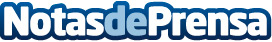 El uso de tarimas flotantes en viviendas particulares, por Detecpa.2Las tarimas flotantes de Detecpa.2 combinan elegancia y confort, mejorando la estética y la calidez de cualquier hogar. Con una amplia gama de suelos personalizables y de fácil instalación, la empresa ofrece soluciones adaptadas a las necesidades de cada cliente, garantizando calidad y durabilidad con productos de mantenimiento de alta gamaDatos de contacto:Detecpa.2Detecpa.291 723 01 99Nota de prensa publicada en: https://www.notasdeprensa.es/el-uso-de-tarimas-flotantes-en-viviendas Categorias: Madrid Servicios Técnicos Hogar Construcción y Materiales http://www.notasdeprensa.es